รายงานการประชุมคณะกรรมการพัฒนาองค์การบริหารส่วนตำบลครั้งที่ 1 / 2563เมื่อวันที่ 12 ตุลาคม 2564 เวลา 09.00 – 12.00 น.ณ ห้องประชุมองค์การบริหารส่วนตำบลหนองบัวดง********************************************ผู้มาประชุมผู้ไม่มาประชุมผู้เข้าร่วมประชุมเริ่มประชุมเวลา 09.00 น.	เมื่อที่ประชุมพร้อม     นายจรูณ  สาลีวัน ประธานคณะกรรมการพัฒนา อบต. นายกองค์การบริหารส่วนตำบลหนองบัวดง ทำหน้าที่ประธานในการประชุมได้กล่าวเปิดประชุมและดำเนินการประชุมตามระเบียบวาระดังนี้เลิกประชุมเวลา  	12.00 น.ลงชื่อ					ผู้จดรายงานการประชุม               (นายต่อศักดิ์  ศรีแก้ว)		                                 เลขานุการคณะกรรมการพัฒนา อบต.ระเบียบวาระที่ 1	เรื่องที่ประธานแจ้งให้ที่ประชุมทราบระเบียบวาระที่ 1	เรื่องที่ประธานแจ้งให้ที่ประชุมทราบนายจรูณ  สาลีวันประธานที่ประชุม	วันนี้เป็นการประชุมคณะกรรมการพัฒนา อบต. เพื่อให้ความเห็นชอบร่างแผนการการดำเนินงาน ประจำปี 2564  ซึ่งต้องดำเนินการให้แล้วเสร็จภายในวัน 30 วันนับตั้งแต่วันประกาศใช้งบประมาณ องค์การบริหารส่วนตำบลหนองบัวดง ได้ประกาศใช้งบประมาณเมื่อวันที่ 23 กันยายน 2563 คณะกรรมการสนับสนุนการจัดทำแผนพัฒนา อบต. ได้ประชุม เพื่อจัดทำร่างแผนดำเนินงาน ในการประชุม ครั้งที่ 1 / 2563 วันที่ 23 กันยายน 2563              ที่ประชุม	รับทราบระเบียบวาระที่ 2 	เรื่องรับรองรายงานการประชุมระเบียบวาระที่ 2 	เรื่องรับรองรายงานการประชุมนายจรูณ  สาลีวันประธานที่ประชุม	รับรองรายงานการประชุม  ครั้งที่ 1 / 2563 เมื่อวันที่ 23 กันยายน 2563		มติที่ประชุม	รับรอง (คะแนนเป็นเอกฉันท์)ระเบียบวาระที่ 3  	เรื่องที่เสนอให้ที่ประชุมทราบระเบียบวาระที่ 3  	เรื่องที่เสนอให้ที่ประชุมทราบนายจรูณ  สาลีวันประธานที่ประชุมระเบียบวาระที่ 4 	เรื่องที่เสนอให้ที่ประชุมพิจารณาระเบียบวาระที่ 4 	เรื่องที่เสนอให้ที่ประชุมพิจารณานายจรูณ  สาลีวันประธานที่ประชุม	4.1 การจัดทำร่างแผนการดำเนินงานประจำปี 2564 เชิญเลขานุการแจ้งระเบียบต่าง ๆ ที่เกี่ยวข้องให้คณะกรรมการทราบนายจรูณ  สาลีวัน	ระเบียบที่เกี่ยวข้องในการจัดทำแผนดำเนินงานจะประกอบด้วย ระเบียบกระทรวงมหาไทยว่าด้วยการจัดทำแผนพัฒนาขององค์กรปกครองส่วนท้องถิ่น พ.ศ. 2548 แก้ไขเพิ่มเติม พ.ศ. 2559 อยู่ 3 ข้อ และหนังสือสั่งการของกระทรวงมหาดไทยอยู่ 3 ฉบับคือ	๑ ระเบียบกระทรวงมหาดไทยว่าด้วยการจัดทำแผนพัฒนาขององค์กรปกครองส่วนท้องถิ่น พ.ศ. 2548 แก้ไขเพิ่มเติม (ฉบับที่ 2)  พ.ศ. 2559  (ฉบับที่ 3 ) พ.ศ. ข้อ 8 ให้ผู้บริหารท้องถิ่นแต่งตั้งคณะกรรมการพัฒนาท้องถิ่นประกอบด้วย	(1) ผู้บริหารท้องถิ่น  	ประธานกรรมการ	(2) รองนายกองค์กรปกครองส่วนท้องถิ่นนั้นทุกคน  กรรมการ	(3) สมาชิกสภาท้องถิ่นที่สภาท้องถิ่นคัดเลือกจำนวนสามคน กรรมการ	(4) ผู้ทรงคุณวุฒิที่ผู้บริหารท้องถิ่นคัดเลือกจำนวนสามคน  กรรมการ	(5  ผู้แทนภาคราชการและ/หรือรัฐวิสาหกิจที่ผู้บริหารท้องถิ่น กรรมการคัดเลือกจำนวนไม่น้อยกว่าสามคน 	(6) ผู้แทนประชาคมท้องถิ่นที่ประชาคมท้องถิ่น กรรมการ คัดเลือกจำนวนไม่น้อยกว่าสามคนแต่ไม่เกินหกคน 		(7) ปลัดองค์กรปกครองส่วนท้องถิ่น กรรมการและเลขานุการ                          ๘) หัวหน้าส่วนการบริหารที่มีหน้าที่จัดทำแผน ผู้ช่วยเลขานุการ		๒ ระเบียบกระทรวงมหาดไทยว่าด้วยการจัดทำแผนพัฒนาขององค์กรปกครองส่วนท้องถิ่น พ.ศ. 2548 แก้ไขเพิ่มเติม(ฉบับที่ 2)  พ.ศ. 2559  (ฉบับที่ 3 ) พ.ศ.  ข้อ 26 การจัดทำแผนการดำเนินงานให้จัดทำตามระเบียบนี้ โดยมีขั้นตอนดำเนินการดังนี้		1. คณะกรรมการสนับสนุนการจัดทำแผนพัฒนาท้องถิ่นรวบรวมแผนงาน โครงการพัฒนาขององค์กรปกครองส่วนท้องถิ่น หน่วยงานราชการส่วนกลาง ส่วนภูมิภาค รัฐวิสาหกิจและหน่วยงานอื่นๆ ที่ดำเนินการในพื้นที่ขององค์กรปกครองส่วนท้องถิ่น แล้วจัดทำร่างแผนการดำเนินงาน เสนอคณะกรรมการพัฒนาท้องถิ่น		2. คณะกรรมการพัฒนาท้องถิ่นพิจารณาร่างแผนการดำเนินงาน แล้วเสนอผู้บริหารท้องถิ่นประกาศเป็นแผนการดำเนินงาน ทั้งนี้ให้ปิดประกาศแผนการดำเนินงานภายในสิบห้าวันนับแต่วันที่ประกาศ เพื่อให้ประชาชนในท้องถิ่นทราบโดยทั่วกันและต้องปิดประกาศไว้อย่างน้อยสามสิบวัน	    ๓ ระเบียบกระทรวงมหาดไทยว่าด้วยการจัดทำแผนพัฒนาขององค์กรปกครองส่วนท้องถิ่น พ.ศ. 2548 แก้ไขเพิ่มเติมฉบับที่ 2 พ.ศ. 2559 ข้อ 27 แผนการดำเนินงานให้จัดทำเสร็จภายในสามสิบวันนับแต่วันที่ประกาศใช้งบประมาณรายจ่ายประจำปี งบประมาณรายจ่ายเพิ่มเติม งบประมาณจากเงินสะสม หรือได้รับแจ้งแผนงาน/โครงการจากหน่วยงานราชการส่วนกลาง ส่วนภูมิภาค รัฐวิสาหกิจหรือหน่วยงานอื่นๆ ที่ต้องดำเนินการในพื้นที่องค์กรปกครองส่วนท้องถิ่นในปีงบประมาณนั้นการขยายเวลาการจัดทำและการแก้ไขแผนการดำเนินงานเป็นอำนาจของผู้บริหารท้องถิ่น	  ๔ หนังสือกระทวงมหาดไทยด่วนที่สุด ที่ มท 0810.2/ว 0600 ลงวันที่ 29 มกราคม 2559 เรื่องแนวทางและหลักเกณฑ์การจัดทำแผนและประสานแผนพัฒนาท้องถิ่นขององค์กรปกครองส่วนท้องถิ่น ได้กำหนดรูปแบบแผนการดำเนินงาน ออกเป็น 2 ส่วน คือ	ส่วนที่ 1	บทนำ		1.1 บทนำ		1.2 วัตถุประสงค์ของแผนการดำเนินงาน		1.3  ขั้นตอนการจัดทำแผนการดำเนินงาน		1.4 ประโยชน์ของแผนการดำเนินงาน	ส่วนที่ 2 บัญชีโครงการ		2.1 บัญชีสรุปจำนวนโครงการและงบประมาณ		2.2 บัญชีโครงการ/กิจกรรม/งบประมาณ	แผนการดำเนินงานหมายความว่า แผนการดำเนินงานขององค์กรปกครองส่วนท้องถิ่นที่แสดงถึงรายละเอียดแผนงาน โครงการพัฒนาและกิจกรรมที่ดำเนินการจริงทั้งหมดในพื้นที่ขององค์กรปกครองส่วนท้องถิ่นประจำปีงบประมาณนั้น	จุดมุ่งหมายของการจัดทำแผนการดำเนินงาน	1. แผนการดำเนินงานมีจุดมุ่งหมายเพื่อแสดงถึงรายละเอียดของแผนงาน/โครงการพัฒนาและกิจกรรมการพัฒนาที่ดำเนินการจริงทั้งหมดในพื้นที่ขององค์กรปกครองส่วนท้องถิ่น ประจำปีงบประมาณนั้นเพื่อให้แนวทางในการดำเนินงานในปีงบประมาณนั้นขององค์กรปกครองส่วนท้องถิ่น มีความชัดเจนในการปฏิบัติมากขึ้น ลดความซ้ำซ้อนของโครงการ มีการประสานและบูรณาการทำงานกับหน่วยงานและจำแนกรายละเอียดต่างๆ ของแผนงาน/โครงการ ในแผนการดำเนินงาน	2. แผนการดำเนินงานจะเป็นเครื่องมือสำคัญในการบริหารงานของผู้บริหารท้องถิ่น เพื่อควบคุมการดำเนินงานให้เป็นไปอย่างเหมาะสม และมีประสิทธิภาพ	3. แผนการดำเนินงาน จะกำหนดรายละเอียดของโครงการ/กิจกรรมการพัฒนาที่ดำเนินการในพื้นที่ขององค์กรปกครองส่วนท้องถิ่น โดยโครงการ/กิจกรรมการพัฒนา ที่จะบรรจุในแผนการดำเนินงานจะมีที่มาจาก		3.1 งบประมาณรายจ่ายประจำปี งบประมาณรายจ่ายเพิ่มเติม ขององค์กรปกครองส่วนท้องถิ่น (รวมทั้งเงินอุดหนุนที่องค์กรปกครองส่วนท้องถิ่นอุดหนุนให้หน่วยงานอื่นดำเนินการ)		3.2 โครงการ กิจกรรม การพัฒนาขององค์กรปกครองส่วนท้องถิ่นที่เกิดจากการจ่ายขาดเงินสะสม เงินอุดหนุนเฉพาะกิจหรืองบประมาณรายจ่ายอื่นๆ ที่ดำเนินการตามโครงการพัฒนาท้องถิ่น		3.3 โครงการ/กิจกรรมการพัฒนาที่องค์กรปกครองส่วนท้องถิ่นดำเนินการเองโดยไม่ใช้งบประมาณ (ถ้ามี)		3.4โครงการ/กิจกรรมการพัฒนาของหน่วยราชการ ส่วนกลาง ส่วนภูมิภาค หรือหน่วยงานอื่นๆ ที่ดำเนินการในพื้นที่ขององค์กรปกครองส่วนท้องถิ่น (สำหรับองค์การบริหารส่วนจังหวัด ให้รวบรวมข้อมูลโครงการ/กิจกรรมการพัฒนาของหน่วยราชการ ส่วนกลาง ส่วนภูมิภาค หรือหน่วยงานอื่นๆ ที่มีลักษณะการดำเนินงานครอบคลุมพื้นที่หลายองค์กรปกครองส่วนท้องถิ่นหรือเป็นโครงการ/กิจกรรมการพัฒนาที่มีความคาบเกี่ยวต่อเนื่องระหว่างองค์กรปกครองส่วนท้องถิ่น) โดยให้องค์กรปกครองส่วนท้องถิ่นตรวจสอบจากแผนปฏิบัติราชการประจำปีของจังหวัดหรืออาจสอบถามไปยังหน่วยงานต่างๆ ที่เกี่ยวข้อง		3.5โครงการ/กิจกรรมการพัฒนาอื่นๆ ที่องค์กรปกครองส่วนท้องถิ่นพิจารณาเห็นว่าจะเกิดประโยชน์ในการประสานการดำเนินงานในพื้นที่	การจัดทำแผนการดำเนินงานเพิ่มเติม	ภายหลังจากองค์กรปกครองส่วนท้องถิ่นได้จัดทำแผนการดำเนินงานแล้วหากองค์กรปกครองส่วนท้องถิ่นมีการจัดตั้งงบประมาณเพิ่มเติมหรือได้รับแจ้งแผนงาน/โครงการเพิ่มเติมจากหน่วยงานราชการ ส่วนกลาง ส่วนภูมิภาค รัฐวิสาหกิจหรือหน่วยงานอื่นๆ ที่ดำเนินการในพื้นที่องค์กรปกครองส่วนท้องถิ่นในปีงบประมาณนั้น ให้องค์กรปกครองส่วนท้องถิ่นดำเนินการจัดทำแผนการดำเนินงานให้แล้วเสร็จภายใน 30 วัน นับแต่มีการจัดตั้งงบประมาณเพิ่มเติมหรือได้รับแจ้งแผนงาน/โครงการเพิ่มเติมจากหน่วยงานราชการส่วนกลาง ส่วนภูมิภาค รัฐวิสาหกิจหรือหน่วยงานอื่นๆ (โดยให้จัดทำเป็นแผนการดำเนินงานเพิ่มเติม ฉบับที่ 1,2,3,4,......)	ร่างแผนการดำเนินงานให้พิจารณาจัดหมวดหมู่ให้สอดคล้องกับยุทธศาสตร์และแผนงาน ขององค์กรปกครองส่วนท้องถิ่น ที่กำหนดไว้ในแผนยุทธศาสตร์การพัฒนาขององค์กรปกครองส่วนท้องถิ่น และสอดคล้องกับแผนพัฒนาท้องถิ่น โดยมีเค้าโครงแผนการดำเนินงาน 2 ส่วน คือ	ส่วนที่ 1	บทนำ		องค์ประกอบ ประกอบด้วยบทนำวัตถุประสงค์ของแผนการดำเนินงานขั้นตอนการจัดทำแผนการดำเนินงานประโยชน์ของแผนการดำเนินงานโดยนำเสนอ ดังนี้		1.1 บทนำ		1.2 วัตถุประสงค์ของแผนการดำเนินงาน		1.3 ขั้นตอนการจัดทำแผนการดำเนินงาน		1.4 ประโยชน์ของแผนการดำเนินงาน	ส่วนที่ 2	บัญชีโครงการ/กิจกรรม		องค์ประกอบ ประกอบด้วยบัญชีสรุปจำนวนโครงการและงบประมาณ และบัญชีโครงการ/กิจกรรม/งบประมาณโดยนำเสนอ ดังนี้		2.1 บัญชีสรุปจำนวนโครงการและงบประมาณ (แบบ ผด. 01)			แบบ ผด. 01 เป็นแบบบัญชีสรุปจำนวนโครงการและงบประมาณ แผนการดำเนินงาน ประจำปีงบประมาณ พ.ศ. 2564 ประกอบด้วย ยุทธศาสตร์/แผนงาน จำนวนโครงการที่ดำเนินการ คิดเป็นร้อยละของโครงการทั้งหมด จำนวนงบประมาณ คิดเป็นร้อยละของงบประมาณทั้งหมด หน่วยงานรับผิดชอบหลัก			การจัดทำแผนการดำเนินงานตามแบบ ผด. 01 นี้ จะต้องลงรายการยุทธศาสตร์ แผนงาน ให้ครบถ้วนสมบูรณ์ ลงรายการของจำนวนโครงการที่ดำเนินการ การคิดเป็นร้อยละของโครงการทั้งหมด จำนวนงบประมาณ และการคิดเป็นร้อยละของงบประมาณทั้งหมด และต้องระบุหน่วยงานรับผิดชอบและเมื่อลงแต่ละยุทธศาสตร์และแผนงานแล้ว จะต้องรวมผลทุกครั้ง และจะต้องรวมผลในภาพรวมทั้งหมดด้วย 			การลงยุทธศาสตร์และแผนงานโดยภาพรวมทั้งหมด ผลของการคิดเป็นร้อยละของโครงการทั้งหมด และการคิดเป็นร้อยละของงบประมาณทั้งหมด จะต้องเป็นร้อยละร้อยเสมอ (100)		2.2 บัญชีโครงการ/กิจกรรม/งบประมาณ (แบบ ผด. 02)			แบบ ผด.02 เป็นแบบบัญชีโครงการ/งบประมาณ แผนการดำเนินงาน ประจำปีงบประมาณ พ.ศ. 2561 .ประกอบด้วย ยุทธศาสตร์แต่ละยุทธศาสตร์พร้อมแสดงแผนงาน โดยมีลำดับที่/โครงการ/รายละเอียดของกิจกรรมที่เกิดขึ้นจากโครงการ/งบประมาณ (บาท)/สถานที่ดำเนินการ/หน่วยงานรับผิดชอบหลัก/ปีงบประมาณและเดือน โดยเริ่มจากเดือนตุลาคมของปีหนึ่งไปสิ้นสุดเดือนกันยายนอีกปีหนึ่ง	5 หนังสือกระทรวงมหาดไทย ที่ มท 0810.2/ว 5797 ลงวันที่ 10 ตุลาคม 2559 เรื่อง ซักซ้อมแนวทางการจัดทำและประสานแผนพัฒนาท้องถิ่น ( พ.ศ. 2561- 2565) ขององค์กรปกครองส่วนท้องถิ่นตามระเบียบกระทรวงมหาดไทยว่าด้วยการจัดทำแผนพัฒนาขององค์กรปกครองส่วนท้องถิ่น (ฉบับที่ 2) พ.ศ. 2559 ซึ่งได้ปรับเปลี่ยนจากแผนพัฒนาสี่ปีเป็นแผนพัฒนาท้องถิ่น แก้ไขจาก “ แนวทางการพัฒนา” เป็น “ แผนงาน”	6 หนังสือกระทรวงมหาดไทย ด่วนที่สุดที่ มท 0808.3ว 6247 ลงวันที่ 3 พฤศจิกายน 2560 ได้กำหนดแบบ ผด.02/1 สำหรับครุภัณฑ์ที่ไม่ได้จัดทำเป็นโครงการเพื่อการพัฒนาท้องถิ่น ( นำครุภัณฑ์ใน ผ.08 ที่มิใช่ครุภัณฑ์ตามโครงการใน ผ.01 ที่ได้รับการจัดสรรงบประมาณมาทำแผนดำเนินงาน)นายจรูณ  สาลีวันประธานที่ประชุม	ทั้งหมดเป็นระเบียบ หนังสือสั่งการ ต่าง ๆ รวมถึงขั้นตอนที่เกี่ยวข้องในการจัดทำแผนการดำเนินงาน ขณะนี้ร่างแผนการดำเนินงานได้ดำเนินการเสร็จสิ้นแล้ว รายละเอียดเชิญ เลขานุการนายจรูณ  สาลีวัน	จากร่างแผนดำเนินงานที่ปรากฏในมือของท่าน จะเห็นว่าแผนการดำเนินงาน ซึ่งได้ผ่านการจัดทำร่างโดยคณะกรรมการสนับสนุนการจัดทำแผนพัฒนา อบต.  ในการประชุมคณะกรรมการฯ เมื่อวันที่ 8 ตุลาคม 2563 จะประกอบด้วยส่วนต่าง ๆ 2 ส่วน คือ ส่วนที่ 1 จะเป็นบทนำ ส่วนที่สองจะเป็นโครงการ เรามาพิจารณาในส่วนที่ 2 แบบแรกที่จะพิจารณาคือ แบบ ผด.01 เป็นบัญชีสรุปจำนวนโครงการและงบประมาณ จะเห็นว่า ในปี 2564 อบต.มีโครงการที่จะดำเนินการต่าง ๆ โดยแบ่งตามยุทธศาสตร์และแผนงาน ดังนี้ยุทธศาสตร์ที่ 1  คือยุทธศาสตร์การพัฒนาด้าน                                 ประกอบด้วยแผนงาน     นายจรูณ  สาลีวันประธานที่ประชุม	เชิญที่ประชุมร่วมกันพิจารณาแบบ ผด.01 หากมีข้อสงสัยให้สอบถามจากเลขานุการการประชุม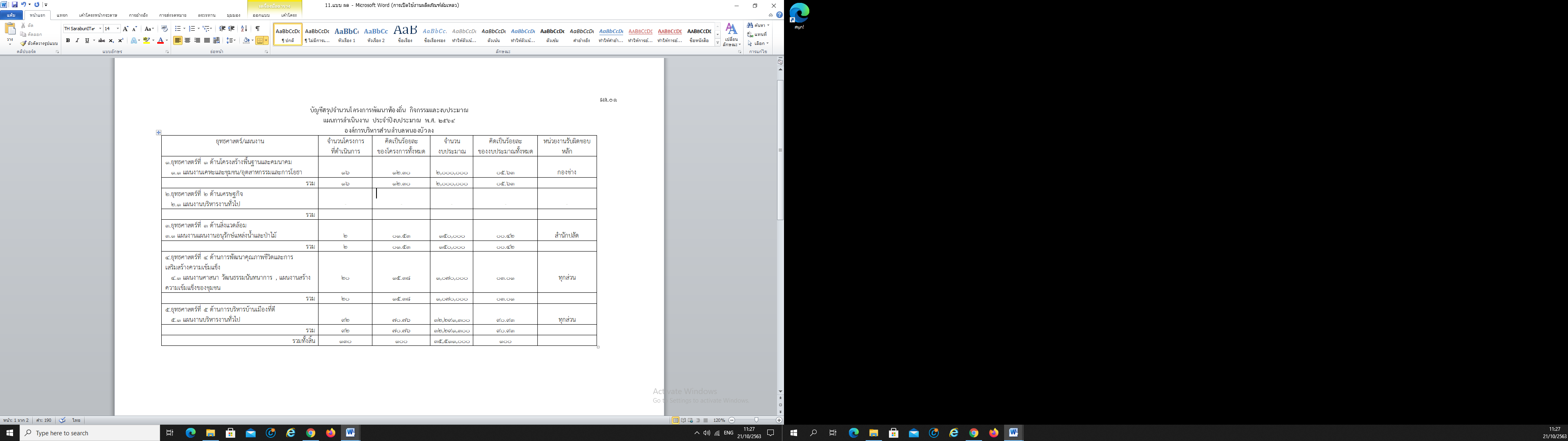 นายจรูณ  สาลีวันประธานที่ประชุม	เชิญที่ประชุมร่วมกันพิจารณา   	ขอมติที่ประชุมมติที่ประชุม	เห็นชอบด้วยคะแนนเสียงเป็นเอกฉันท์ระเบียบวาระที่ 5 	เรื่องอื่น ๆ ระเบียบวาระที่ 5 	เรื่องอื่น ๆ นายจรูณ  สาลีวันประธานที่ประชุม	ที่ประชุมมีข้อเสนอแนะหรือเรื่องที่จะหารือที่ประชุมหรือไม่ ถ้าไม่มี ขอปิดการประชุม